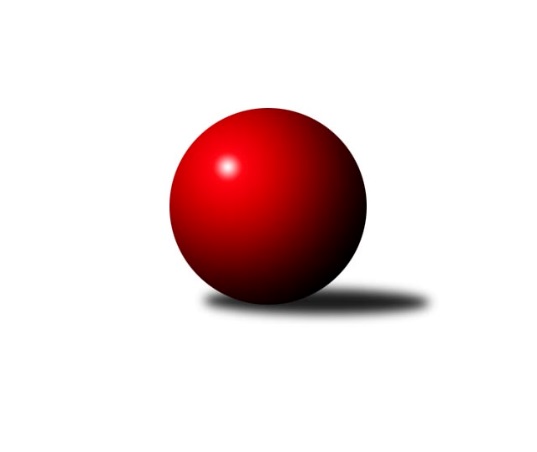 Č.2Ročník 2016/2017	15.8.2024 3.KLM B 2016/2017Statistika 2. kolaTabulka družstev:		družstvo	záp	výh	rem	proh	skore	sety	průměr	body	plné	dorážka	chyby	1.	TJ Lokomotiva Ústí n. L.	2	2	0	0	14.0 : 2.0 	(33.5 : 14.5)	3245	4	2145	1100	25	2.	TJ Lokomotiva Trutnov	2	2	0	0	12.0 : 4.0 	(29.0 : 19.0)	3264	4	2212	1052	27.5	3.	SK Žižkov Praha	2	2	0	0	11.0 : 5.0 	(29.5 : 18.5)	3185	4	2148	1038	36.5	4.	TJ Sokol Tehovec	2	2	0	0	11.0 : 5.0 	(27.5 : 20.5)	3355	4	2225	1130	18.5	5.	Spartak Rokytnice nad Jizerou	2	1	0	1	11.0 : 5.0 	(27.0 : 21.0)	3484	2	2313	1171	21	6.	TJ Teplice Letná	2	1	0	1	8.0 : 8.0 	(23.0 : 25.0)	3207	2	2160	1047	36	7.	TJ Kuželky Česká Lípa	2	1	0	1	8.0 : 8.0 	(23.0 : 25.0)	3144	2	2095	1049	27	8.	KK Konstruktiva Praha  B	2	1	0	1	7.0 : 9.0 	(23.0 : 25.0)	3185	2	2188	997	32	9.	KK Hvězda Trnovany B	2	0	0	2	5.0 : 11.0 	(16.5 : 31.5)	3178	0	2143	1036	32	10.	SKK Jičín B	2	0	0	2	4.0 : 12.0 	(22.5 : 25.5)	3311	0	2227	1085	41	11.	TJ Sokol Praha-Vršovice	2	0	0	2	3.0 : 13.0 	(15.0 : 33.0)	2880	0	1991	889	59	12.	TJ Sparta Kutná Hora	2	0	0	2	2.0 : 14.0 	(18.5 : 29.5)	3190	0	2185	1005	41.5Tabulka doma:		družstvo	záp	výh	rem	proh	skore	sety	průměr	body	maximum	minimum	1.	SK Žižkov Praha	2	2	0	0	11.0 : 5.0 	(29.5 : 18.5)	3185	4	3191	3179	2.	TJ Sokol Tehovec	1	1	0	0	6.0 : 2.0 	(14.0 : 10.0)	3276	2	3276	3276	3.	TJ Lokomotiva Ústí n. L.	1	1	0	0	6.0 : 2.0 	(13.5 : 10.5)	3440	2	3440	3440	4.	TJ Lokomotiva Trutnov	1	1	0	0	6.0 : 2.0 	(13.0 : 11.0)	3191	2	3191	3191	5.	TJ Kuželky Česká Lípa	1	1	0	0	6.0 : 2.0 	(13.0 : 11.0)	3162	2	3162	3162	6.	KK Konstruktiva Praha  B	1	1	0	0	5.0 : 3.0 	(13.0 : 11.0)	3161	2	3161	3161	7.	Spartak Rokytnice nad Jizerou	2	1	0	1	11.0 : 5.0 	(27.0 : 21.0)	3484	2	3544	3423	8.	TJ Sparta Kutná Hora	0	0	0	0	0.0 : 0.0 	(0.0 : 0.0)	0	0	0	0	9.	TJ Teplice Letná	0	0	0	0	0.0 : 0.0 	(0.0 : 0.0)	0	0	0	0	10.	SKK Jičín B	1	0	0	1	2.0 : 6.0 	(12.0 : 12.0)	3257	0	3257	3257	11.	KK Hvězda Trnovany B	1	0	0	1	2.0 : 6.0 	(8.0 : 16.0)	3284	0	3284	3284	12.	TJ Sokol Praha-Vršovice	1	0	0	1	0.0 : 8.0 	(4.0 : 20.0)	2745	0	2745	2745Tabulka venku:		družstvo	záp	výh	rem	proh	skore	sety	průměr	body	maximum	minimum	1.	TJ Lokomotiva Ústí n. L.	1	1	0	0	8.0 : 0.0 	(20.0 : 4.0)	3049	2	3049	3049	2.	TJ Lokomotiva Trutnov	1	1	0	0	6.0 : 2.0 	(16.0 : 8.0)	3336	2	3336	3336	3.	TJ Sokol Tehovec	1	1	0	0	5.0 : 3.0 	(13.5 : 10.5)	3434	2	3434	3434	4.	TJ Teplice Letná	2	1	0	1	8.0 : 8.0 	(23.0 : 25.0)	3207	2	3302	3112	5.	Spartak Rokytnice nad Jizerou	0	0	0	0	0.0 : 0.0 	(0.0 : 0.0)	0	0	0	0	6.	SK Žižkov Praha	0	0	0	0	0.0 : 0.0 	(0.0 : 0.0)	0	0	0	0	7.	TJ Sokol Praha-Vršovice	1	0	0	1	3.0 : 5.0 	(11.0 : 13.0)	3014	0	3014	3014	8.	KK Hvězda Trnovany B	1	0	0	1	3.0 : 5.0 	(8.5 : 15.5)	3072	0	3072	3072	9.	SKK Jičín B	1	0	0	1	2.0 : 6.0 	(10.5 : 13.5)	3365	0	3365	3365	10.	KK Konstruktiva Praha  B	1	0	0	1	2.0 : 6.0 	(10.0 : 14.0)	3209	0	3209	3209	11.	TJ Kuželky Česká Lípa	1	0	0	1	2.0 : 6.0 	(10.0 : 14.0)	3126	0	3126	3126	12.	TJ Sparta Kutná Hora	2	0	0	2	2.0 : 14.0 	(18.5 : 29.5)	3190	0	3368	3012Tabulka podzimní části:		družstvo	záp	výh	rem	proh	skore	sety	průměr	body	doma	venku	1.	TJ Lokomotiva Ústí n. L.	2	2	0	0	14.0 : 2.0 	(33.5 : 14.5)	3245	4 	1 	0 	0 	1 	0 	0	2.	TJ Lokomotiva Trutnov	2	2	0	0	12.0 : 4.0 	(29.0 : 19.0)	3264	4 	1 	0 	0 	1 	0 	0	3.	SK Žižkov Praha	2	2	0	0	11.0 : 5.0 	(29.5 : 18.5)	3185	4 	2 	0 	0 	0 	0 	0	4.	TJ Sokol Tehovec	2	2	0	0	11.0 : 5.0 	(27.5 : 20.5)	3355	4 	1 	0 	0 	1 	0 	0	5.	Spartak Rokytnice nad Jizerou	2	1	0	1	11.0 : 5.0 	(27.0 : 21.0)	3484	2 	1 	0 	1 	0 	0 	0	6.	TJ Teplice Letná	2	1	0	1	8.0 : 8.0 	(23.0 : 25.0)	3207	2 	0 	0 	0 	1 	0 	1	7.	TJ Kuželky Česká Lípa	2	1	0	1	8.0 : 8.0 	(23.0 : 25.0)	3144	2 	1 	0 	0 	0 	0 	1	8.	KK Konstruktiva Praha  B	2	1	0	1	7.0 : 9.0 	(23.0 : 25.0)	3185	2 	1 	0 	0 	0 	0 	1	9.	KK Hvězda Trnovany B	2	0	0	2	5.0 : 11.0 	(16.5 : 31.5)	3178	0 	0 	0 	1 	0 	0 	1	10.	SKK Jičín B	2	0	0	2	4.0 : 12.0 	(22.5 : 25.5)	3311	0 	0 	0 	1 	0 	0 	1	11.	TJ Sokol Praha-Vršovice	2	0	0	2	3.0 : 13.0 	(15.0 : 33.0)	2880	0 	0 	0 	1 	0 	0 	1	12.	TJ Sparta Kutná Hora	2	0	0	2	2.0 : 14.0 	(18.5 : 29.5)	3190	0 	0 	0 	0 	0 	0 	2Tabulka jarní části:		družstvo	záp	výh	rem	proh	skore	sety	průměr	body	doma	venku	1.	TJ Sokol Praha-Vršovice	0	0	0	0	0.0 : 0.0 	(0.0 : 0.0)	0	0 	0 	0 	0 	0 	0 	0 	2.	TJ Teplice Letná	0	0	0	0	0.0 : 0.0 	(0.0 : 0.0)	0	0 	0 	0 	0 	0 	0 	0 	3.	KK Hvězda Trnovany B	0	0	0	0	0.0 : 0.0 	(0.0 : 0.0)	0	0 	0 	0 	0 	0 	0 	0 	4.	SKK Jičín B	0	0	0	0	0.0 : 0.0 	(0.0 : 0.0)	0	0 	0 	0 	0 	0 	0 	0 	5.	KK Konstruktiva Praha  B	0	0	0	0	0.0 : 0.0 	(0.0 : 0.0)	0	0 	0 	0 	0 	0 	0 	0 	6.	TJ Lokomotiva Trutnov	0	0	0	0	0.0 : 0.0 	(0.0 : 0.0)	0	0 	0 	0 	0 	0 	0 	0 	7.	TJ Sparta Kutná Hora	0	0	0	0	0.0 : 0.0 	(0.0 : 0.0)	0	0 	0 	0 	0 	0 	0 	0 	8.	SK Žižkov Praha	0	0	0	0	0.0 : 0.0 	(0.0 : 0.0)	0	0 	0 	0 	0 	0 	0 	0 	9.	TJ Lokomotiva Ústí n. L.	0	0	0	0	0.0 : 0.0 	(0.0 : 0.0)	0	0 	0 	0 	0 	0 	0 	0 	10.	Spartak Rokytnice nad Jizerou	0	0	0	0	0.0 : 0.0 	(0.0 : 0.0)	0	0 	0 	0 	0 	0 	0 	0 	11.	TJ Sokol Tehovec	0	0	0	0	0.0 : 0.0 	(0.0 : 0.0)	0	0 	0 	0 	0 	0 	0 	0 	12.	TJ Kuželky Česká Lípa	0	0	0	0	0.0 : 0.0 	(0.0 : 0.0)	0	0 	0 	0 	0 	0 	0 	0 Zisk bodů pro družstvo:		jméno hráče	družstvo	body	zápasy	v %	dílčí body	sety	v %	1.	Marek Žoudlík 	TJ Lokomotiva Trutnov  	2	/	2	(100%)	7	/	8	(88%)	2.	Milan Grejtovský 	TJ Lokomotiva Ústí n. L.  	2	/	2	(100%)	7	/	8	(88%)	3.	Radek Jalovecký 	TJ Lokomotiva Ústí n. L.  	2	/	2	(100%)	7	/	8	(88%)	4.	Jiří Zetek 	SK Žižkov Praha 	2	/	2	(100%)	6.5	/	8	(81%)	5.	Jiří Šípek 	TJ Lokomotiva Ústí n. L.  	2	/	2	(100%)	6.5	/	8	(81%)	6.	Jaroslav Procházka 	TJ Sokol Tehovec  	2	/	2	(100%)	6	/	8	(75%)	7.	Tomáš Vrána 	TJ Lokomotiva Ústí n. L.  	2	/	2	(100%)	6	/	8	(75%)	8.	Pavel Vymazal 	KK Konstruktiva Praha  B 	2	/	2	(100%)	6	/	8	(75%)	9.	František Rusín 	SK Žižkov Praha 	2	/	2	(100%)	6	/	8	(75%)	10.	Luděk Gühl 	TJ Teplice Letná 	2	/	2	(100%)	5	/	8	(63%)	11.	Jan Mařas 	Spartak Rokytnice nad Jizerou 	2	/	2	(100%)	5	/	8	(63%)	12.	Jan Pašek ml.	Spartak Rokytnice nad Jizerou 	2	/	2	(100%)	4.5	/	8	(56%)	13.	Milan Valášek 	Spartak Rokytnice nad Jizerou 	2	/	2	(100%)	4.5	/	8	(56%)	14.	Petr Steinz 	TJ Kuželky Česká Lípa  	2	/	2	(100%)	4	/	8	(50%)	15.	Michal Vlček 	TJ Lokomotiva Trutnov  	1	/	1	(100%)	4	/	4	(100%)	16.	Miroslav Kužel 	TJ Lokomotiva Trutnov  	1	/	1	(100%)	4	/	4	(100%)	17.	Jakub Šmidlík 	TJ Sokol Tehovec  	1	/	1	(100%)	3	/	4	(75%)	18.	Petr Kolář 	SKK Jičín B 	1	/	1	(100%)	3	/	4	(75%)	19.	Vladimír Řehák 	SKK Jičín B 	1	/	1	(100%)	3	/	4	(75%)	20.	Štěpán Kunc 	TJ Lokomotiva Ústí n. L.  	1	/	1	(100%)	2	/	4	(50%)	21.	Petr Seidl 	TJ Sokol Tehovec  	1	/	1	(100%)	2	/	4	(50%)	22.	Martin Bergerhof 	KK Hvězda Trnovany B 	1	/	1	(100%)	2	/	4	(50%)	23.	Miroslav Malý 	TJ Kuželky Česká Lípa  	1	/	1	(100%)	2	/	4	(50%)	24.	Martin Hrouda 	TJ Sokol Tehovec  	1	/	1	(100%)	2	/	4	(50%)	25.	Petr Holý 	TJ Lokomotiva Trutnov  	1	/	1	(100%)	2	/	4	(50%)	26.	Luboš Kocmich 	SK Žižkov Praha 	1	/	2	(50%)	6	/	8	(75%)	27.	Jan Hybš 	TJ Teplice Letná 	1	/	2	(50%)	6	/	8	(75%)	28.	Zbyněk Vilímovský 	TJ Sokol Praha-Vršovice 	1	/	2	(50%)	6	/	8	(75%)	29.	Martin Beran 	SK Žižkov Praha 	1	/	2	(50%)	5	/	8	(63%)	30.	Martin Bílek 	TJ Sokol Tehovec  	1	/	2	(50%)	5	/	8	(63%)	31.	Arnošt Nedbal 	KK Konstruktiva Praha  B 	1	/	2	(50%)	5	/	8	(63%)	32.	Václav Posejpal 	KK Konstruktiva Praha  B 	1	/	2	(50%)	5	/	8	(63%)	33.	Štěpán Kvapil 	Spartak Rokytnice nad Jizerou 	1	/	2	(50%)	5	/	8	(63%)	34.	Martin st. Zahálka st.	TJ Lokomotiva Ústí n. L.  	1	/	2	(50%)	4	/	8	(50%)	35.	Roman Straka 	TJ Lokomotiva Trutnov  	1	/	2	(50%)	4	/	8	(50%)	36.	Petr Janouch 	Spartak Rokytnice nad Jizerou 	1	/	2	(50%)	4	/	8	(50%)	37.	Vladimír Ludvík 	TJ Kuželky Česká Lípa  	1	/	2	(50%)	4	/	8	(50%)	38.	Petr Fabian 	KK Hvězda Trnovany B 	1	/	2	(50%)	4	/	8	(50%)	39.	Jan Filip 	TJ Teplice Letná 	1	/	2	(50%)	4	/	8	(50%)	40.	Radek Kandl 	KK Hvězda Trnovany B 	1	/	2	(50%)	4	/	8	(50%)	41.	Jaroslav Kříž 	SKK Jičín B 	1	/	2	(50%)	4	/	8	(50%)	42.	Zdeněk st. Novotný st.	Spartak Rokytnice nad Jizerou 	1	/	2	(50%)	4	/	8	(50%)	43.	Tomáš Ryšavý 	TJ Lokomotiva Trutnov  	1	/	2	(50%)	4	/	8	(50%)	44.	Marek Kyzivát 	TJ Kuželky Česká Lípa  	1	/	2	(50%)	4	/	8	(50%)	45.	Stanislav Schuh 	SK Žižkov Praha 	1	/	2	(50%)	4	/	8	(50%)	46.	Josef Rubanický 	TJ Kuželky Česká Lípa  	1	/	2	(50%)	4	/	8	(50%)	47.	Jiří Šťastný 	TJ Sokol Tehovec  	1	/	2	(50%)	4	/	8	(50%)	48.	Vladimír Holý 	TJ Sparta Kutná Hora 	1	/	2	(50%)	4	/	8	(50%)	49.	Jiří Barbora 	TJ Sparta Kutná Hora 	1	/	2	(50%)	4	/	8	(50%)	50.	Jakub Hlava 	KK Konstruktiva Praha  B 	1	/	2	(50%)	3.5	/	8	(44%)	51.	Martin Šveda 	TJ Sokol Praha-Vršovice 	1	/	2	(50%)	3.5	/	8	(44%)	52.	Petr Kubita 	KK Hvězda Trnovany B 	1	/	2	(50%)	3.5	/	8	(44%)	53.	Vladimír Pavlata 	SKK Jičín B 	1	/	2	(50%)	3	/	8	(38%)	54.	Vratislav Kubita 	KK Hvězda Trnovany B 	1	/	2	(50%)	3	/	8	(38%)	55.	David Bouša 	TJ Teplice Letná 	1	/	2	(50%)	3	/	8	(38%)	56.	Lukáš Hanzlík 	TJ Teplice Letná 	1	/	2	(50%)	3	/	8	(38%)	57.	Marek Plšek 	TJ Lokomotiva Trutnov  	1	/	2	(50%)	3	/	8	(38%)	58.	Jiří Rejthárek 	TJ Sokol Praha-Vršovice 	1	/	2	(50%)	2.5	/	8	(31%)	59.	Tomáš Pavlata 	SKK Jičín B 	0	/	1	(0%)	2	/	4	(50%)	60.	David Novák 	TJ Sokol Tehovec  	0	/	1	(0%)	2	/	4	(50%)	61.	Jiří Halfar 	TJ Sparta Kutná Hora 	0	/	1	(0%)	2	/	4	(50%)	62.	Leoš Vobořil 	TJ Sparta Kutná Hora 	0	/	1	(0%)	1.5	/	4	(38%)	63.	Jaroslav st. Pleticha st.	KK Konstruktiva Praha  B 	0	/	1	(0%)	1.5	/	4	(38%)	64.	Petr Šmidlík 	TJ Sokol Tehovec  	0	/	1	(0%)	1.5	/	4	(38%)	65.	Roman Bureš 	SKK Jičín B 	0	/	1	(0%)	1	/	4	(25%)	66.	Josef Rohlena 	TJ Lokomotiva Ústí n. L.  	0	/	1	(0%)	1	/	4	(25%)	67.	Alexandr Trpišovský 	TJ Teplice Letná 	0	/	1	(0%)	1	/	4	(25%)	68.	Josef Jiřínský 	TJ Teplice Letná 	0	/	1	(0%)	1	/	4	(25%)	69.	Pavel Grygar 	TJ Sokol Praha-Vršovice 	0	/	1	(0%)	1	/	4	(25%)	70.	Petr Kotek 	TJ Lokomotiva Trutnov  	0	/	1	(0%)	1	/	4	(25%)	71.	Jiří Slabý 	TJ Kuželky Česká Lípa  	0	/	1	(0%)	1	/	4	(25%)	72.	Miroslav Šnejdar st.	KK Konstruktiva Praha  B 	0	/	1	(0%)	1	/	4	(25%)	73.	Dušan Hrčkulák 	TJ Sparta Kutná Hora 	0	/	1	(0%)	1	/	4	(25%)	74.	Petr Veverka 	SK Žižkov Praha 	0	/	1	(0%)	1	/	4	(25%)	75.	Petr Dus 	TJ Sparta Kutná Hora 	0	/	1	(0%)	0	/	4	(0%)	76.	Bohumil Navrátil 	KK Hvězda Trnovany B 	0	/	1	(0%)	0	/	4	(0%)	77.	Ondřej Koblih 	KK Hvězda Trnovany B 	0	/	1	(0%)	0	/	4	(0%)	78.	Karel Holada 	TJ Sokol Praha-Vršovice 	0	/	1	(0%)	0	/	4	(0%)	79.	Martin Najman 	TJ Kuželky Česká Lípa  	0	/	2	(0%)	4	/	8	(50%)	80.	Michal Hrčkulák 	TJ Sparta Kutná Hora 	0	/	2	(0%)	4	/	8	(50%)	81.	Martin Mazáček 	SKK Jičín B 	0	/	2	(0%)	3.5	/	8	(44%)	82.	Jaroslav Soukup 	SKK Jičín B 	0	/	2	(0%)	3	/	8	(38%)	83.	Dalibor Mierva 	TJ Sparta Kutná Hora 	0	/	2	(0%)	2	/	8	(25%)	84.	Martin Šmejkal 	TJ Sokol Praha-Vršovice 	0	/	2	(0%)	1	/	8	(13%)	85.	Antonín Krejza 	TJ Sokol Praha-Vršovice 	0	/	2	(0%)	1	/	8	(13%)	86.	Stanislav Vesecký 	KK Konstruktiva Praha  B 	0	/	2	(0%)	1	/	8	(13%)Průměry na kuželnách:		kuželna	průměr	plné	dorážka	chyby	výkon na hráče	1.	Vrchlabí, 1-4	3442	2286	1155	20.8	(573.7)	2.	TJ Lokomotiva Ústí nad Labem, 1-4	3356	2211	1145	27.3	(559.4)	3.	SKK Jičín, 1-2	3279	2233	1046	40.0	(546.6)	4.	Poděbrady, 1-4	3242	2196	1046	26.0	(540.4)	5.	TJ Kuželky Česká Lípa, 1-4	3137	2087	1049	28.0	(522.8)	6.	Trutnov, 1-4	3101	2137	964	44.5	(516.9)	7.	KK Konstruktiva Praha, 1-6	3087	2126	961	47.5	(514.6)	8.	KK Slavia Praha, 1-4	3060	2084	975	38.3	(510.1)Nejlepší výkony na kuželnách:Vrchlabí, 1-4Spartak Rokytnice nad Jizerou	3544	1. kolo	Štěpán Kvapil 	Spartak Rokytnice nad Jizerou	632	1. koloTJ Sokol Tehovec 	3434	2. kolo	Jaroslav Procházka 	TJ Sokol Tehovec 	614	2. koloSpartak Rokytnice nad Jizerou	3423	2. kolo	Martin Hrouda 	TJ Sokol Tehovec 	595	2. koloTJ Sparta Kutná Hora	3368	1. kolo	Milan Valášek 	Spartak Rokytnice nad Jizerou	591	1. kolo		. kolo	Jan Mařas 	Spartak Rokytnice nad Jizerou	589	1. kolo		. kolo	Štěpán Kvapil 	Spartak Rokytnice nad Jizerou	589	2. kolo		. kolo	Petr Janouch 	Spartak Rokytnice nad Jizerou	587	1. kolo		. kolo	Zdeněk st. Novotný st.	Spartak Rokytnice nad Jizerou	582	1. kolo		. kolo	Jiří Barbora 	TJ Sparta Kutná Hora	581	1. kolo		. kolo	Jan Pašek ml.	Spartak Rokytnice nad Jizerou	574	2. koloTJ Lokomotiva Ústí nad Labem, 1-4TJ Lokomotiva Ústí n. L. 	3440	2. kolo	Milan Grejtovský 	TJ Lokomotiva Ústí n. L. 	612	2. koloSKK Jičín B	3365	2. kolo	Petr Fabian 	KK Hvězda Trnovany B	601	1. koloTJ Lokomotiva Trutnov 	3336	1. kolo	Tomáš Vrána 	TJ Lokomotiva Ústí n. L. 	583	2. koloKK Hvězda Trnovany B	3284	1. kolo	Radek Jalovecký 	TJ Lokomotiva Ústí n. L. 	582	2. kolo		. kolo	Marek Žoudlík 	TJ Lokomotiva Trutnov 	580	1. kolo		. kolo	Vladimír Pavlata 	SKK Jičín B	578	2. kolo		. kolo	Michal Vlček 	TJ Lokomotiva Trutnov 	577	1. kolo		. kolo	Petr Kolář 	SKK Jičín B	576	2. kolo		. kolo	Petr Kubita 	KK Hvězda Trnovany B	571	1. kolo		. kolo	Jaroslav Soukup 	SKK Jičín B	567	2. koloSKK Jičín, 1-2TJ Teplice Letná	3302	1. kolo	Jan Hybš 	TJ Teplice Letná	598	1. koloSKK Jičín B	3257	1. kolo	Jan Filip 	TJ Teplice Letná	571	1. kolo		. kolo	Tomáš Pavlata 	SKK Jičín B	558	1. kolo		. kolo	David Bouša 	TJ Teplice Letná	557	1. kolo		. kolo	Martin Mazáček 	SKK Jičín B	555	1. kolo		. kolo	Jaroslav Kříž 	SKK Jičín B	551	1. kolo		. kolo	Vladimír Řehák 	SKK Jičín B	543	1. kolo		. kolo	Vladimír Pavlata 	SKK Jičín B	530	1. kolo		. kolo	Alexandr Trpišovský 	TJ Teplice Letná	530	1. kolo		. kolo	Luděk Gühl 	TJ Teplice Letná	526	1. koloPoděbrady, 1-4TJ Sokol Tehovec 	3276	1. kolo	Jaroslav Procházka 	TJ Sokol Tehovec 	597	1. koloKK Konstruktiva Praha  B	3209	1. kolo	Pavel Vymazal 	KK Konstruktiva Praha  B	570	1. kolo		. kolo	Petr Seidl 	TJ Sokol Tehovec 	567	1. kolo		. kolo	Jakub Šmidlík 	TJ Sokol Tehovec 	550	1. kolo		. kolo	Martin Bílek 	TJ Sokol Tehovec 	543	1. kolo		. kolo	Arnošt Nedbal 	KK Konstruktiva Praha  B	541	1. kolo		. kolo	Stanislav Vesecký 	KK Konstruktiva Praha  B	537	1. kolo		. kolo	Václav Posejpal 	KK Konstruktiva Praha  B	530	1. kolo		. kolo	Jakub Hlava 	KK Konstruktiva Praha  B	529	1. kolo		. kolo	Jiří Šťastný 	TJ Sokol Tehovec 	510	1. koloTJ Kuželky Česká Lípa, 1-4TJ Kuželky Česká Lípa 	3162	2. kolo	Lukáš Hanzlík 	TJ Teplice Letná	555	2. koloTJ Teplice Letná	3112	2. kolo	Martin Najman 	TJ Kuželky Česká Lípa 	544	2. kolo		. kolo	Petr Steinz 	TJ Kuželky Česká Lípa 	541	2. kolo		. kolo	Miroslav Malý 	TJ Kuželky Česká Lípa 	538	2. kolo		. kolo	Jan Hybš 	TJ Teplice Letná	529	2. kolo		. kolo	Luděk Gühl 	TJ Teplice Letná	520	2. kolo		. kolo	Jan Filip 	TJ Teplice Letná	519	2. kolo		. kolo	Josef Rubanický 	TJ Kuželky Česká Lípa 	516	2. kolo		. kolo	Vladimír Ludvík 	TJ Kuželky Česká Lípa 	513	2. kolo		. kolo	Marek Kyzivát 	TJ Kuželky Česká Lípa 	510	2. koloTrutnov, 1-4TJ Lokomotiva Trutnov 	3191	2. kolo	Miroslav Kužel 	TJ Lokomotiva Trutnov 	565	2. koloTJ Sparta Kutná Hora	3012	2. kolo	Petr Holý 	TJ Lokomotiva Trutnov 	556	2. kolo		. kolo	Marek Žoudlík 	TJ Lokomotiva Trutnov 	555	2. kolo		. kolo	Jiří Barbora 	TJ Sparta Kutná Hora	548	2. kolo		. kolo	Marek Plšek 	TJ Lokomotiva Trutnov 	527	2. kolo		. kolo	Jiří Halfar 	TJ Sparta Kutná Hora	523	2. kolo		. kolo	Michal Hrčkulák 	TJ Sparta Kutná Hora	523	2. kolo		. kolo	Vladimír Holý 	TJ Sparta Kutná Hora	514	2. kolo		. kolo	Tomáš Ryšavý 	TJ Lokomotiva Trutnov 	501	2. kolo		. kolo	Roman Straka 	TJ Lokomotiva Trutnov 	487	2. koloKK Konstruktiva Praha, 1-6KK Konstruktiva Praha  B	3161	2. kolo	Václav Posejpal 	KK Konstruktiva Praha  B	559	2. koloTJ Sokol Praha-Vršovice	3014	2. kolo	Jaroslav st. Pleticha st.	KK Konstruktiva Praha  B	557	2. kolo		. kolo	Jiří Rejthárek 	TJ Sokol Praha-Vršovice	541	2. kolo		. kolo	Zbyněk Vilímovský 	TJ Sokol Praha-Vršovice	539	2. kolo		. kolo	Pavel Vymazal 	KK Konstruktiva Praha  B	533	2. kolo		. kolo	Pavel Grygar 	TJ Sokol Praha-Vršovice	518	2. kolo		. kolo	Arnošt Nedbal 	KK Konstruktiva Praha  B	508	2. kolo		. kolo	Stanislav Vesecký 	KK Konstruktiva Praha  B	505	2. kolo		. kolo	Jakub Hlava 	KK Konstruktiva Praha  B	499	2. kolo		. kolo	Martin Šveda 	TJ Sokol Praha-Vršovice	499	2. koloKK Slavia Praha, 1-4SK Žižkov Praha	3191	1. kolo	Jiří Zetek 	SK Žižkov Praha	564	1. koloSK Žižkov Praha	3179	2. kolo	Vratislav Kubita 	KK Hvězda Trnovany B	562	2. koloTJ Kuželky Česká Lípa 	3126	1. kolo	František Rusín 	SK Žižkov Praha	561	2. koloKK Hvězda Trnovany B	3072	2. kolo	Jiří Zetek 	SK Žižkov Praha	547	2. koloTJ Lokomotiva Ústí n. L. 	3049	1. kolo	Tomáš Vrána 	TJ Lokomotiva Ústí n. L. 	542	1. koloTJ Sokol Praha-Vršovice	2745	1. kolo	František Rusín 	SK Žižkov Praha	540	1. kolo		. kolo	Martin Beran 	SK Žižkov Praha	537	1. kolo		. kolo	Martin Bergerhof 	KK Hvězda Trnovany B	537	2. kolo		. kolo	Marek Kyzivát 	TJ Kuželky Česká Lípa 	535	1. kolo		. kolo	Martin Beran 	SK Žižkov Praha	533	2. koloČetnost výsledků:	8.0 : 0.0	1x	6.0 : 2.0	5x	5.0 : 3.0	2x	3.0 : 5.0	1x	2.0 : 6.0	2x	0.0 : 8.0	1x